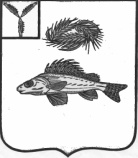 АДМИНИСТРАЦИЯНОВОКРАСНЯНСКОГО МУНИЦИПАЛЬНОГО ОБРАЗОВАНИЯ ЕРШОВСКОГО МУНИЦИПАЛЬНОГО РАЙОНА САРАТОВСКОЙ ОБЛАСТИПОСТАНОВЛЕНИЕОт 20.09.2022                                                                          № 48О внесении изменений в постановлениеот 18.07.2022 № 37 «О признании утратившим силупостановления администрации Новокраснянского муниципального образования от 15.04.2015 г. № 6»        В соответствии с экспертным заключением №10-0905/3437 от 25.08.2022 года, Федеральным законом от 06.10.2003 № 131-ФЗ «Об общих принципах организации местного самоуправления в Российской Федерации», руководствуясь Уставом Новокраснянского муниципального образования, администрация Новокраснянского муниципального образования Ершовского муниципального района ПОСТАНОВЛЯЕТ:Внести в постановление администрации Новокраснянского муниципального образования от 18.07.2022 № 37 «О признании утратившим силу постановления администрации Новокраснянского муниципального образования от 15.04.2015 г. №6»  следующие изменения:                1.   п.3 - заменить слова: со дня принятия; на слова: после официального опубликования (обнародования).  2. Настоящее постановление вступает в силу с момента официального опубликования (обнародования).3. Контроль за настоящим постановлением оставляю за собой.Глава Новокраснянского МО                                              Е. Ю. Кузнецова	